For Immediate ReleaseXJTAG Introduces Live Signal View with Improved Multi-Core Support and Increased ProductivityCambridge, England, November 19, 2015 – XJTAG, a world leading supplier of boundary scan technology, announces the release of Version 3.4 of its Development System, which introduces major improvements in the visibility into complex systems during all phases of electronic product development and manufacture.As it becomes increasingly difficult to physically access the fine-pitch arrays of modern integrated devices, engineers must rely on alternative solutions to debugging and testing complex circuits. Through its ability to interrogate and control JTAG-enabled devices, Boundary Scan is becoming the perfect way to not only test but also develop and debug modern electronic products. As part of its in-circuit debugging and visualisation tool, XJAnalyser, XJTAG has developed Waveform Viewer, which offers engineers a live, correlated view showing the digital signal levels and transitions of acquired JTAG Chain data. As well as displaying live data, Waveform Viewer also supports triggering, allowing circuit behaviour to be captured under specified conditions, such as when particular events occur. This can greatly improve an engineering team’s ability to capture key information and track down intermittent faults.Through the flexibility of JTAG it is possible to observe and capture run-time functionality, even under BGA devices where pins are not accessible to a standard logic analyser. Waveform Viewer also supports the same pin driving and toggling functionality offered in Chain View within XJAnalyser, allowing engineers to drive signals from JTAG and observe the rest of the board, ensuring it responds as expected.“The ability to visualise live waveforms that are correlated gives engineers much greater insight in to circuit behaviour. Waveform Viewer closes the loop, as now we can both stimulate and monitor signals graphically in a near real-time way that wasn’t possible before,” explained Bob Storey, Principal Software Engineer, XJTAG.Improved Multi-Core Device SupportXJTAG v3.4 also improves support for JTAG devices that feature multiple JTAG cores, such as advanced Microprocessors, specialist SoCs and ASICs. Using multiple JTAG chains allows more complex tests to be executed and by improving its multi-core support, XJTAG v3.4 significantly improves the test development process, making setup simpler while enabling engineers to more easily construct multiple test scenarios using several JTAG Chains on a single board.Log File ViewerXJTAG’s production test environment, XJRunner has also been improved with greatly enhanced logging capabilities. The new enhanced format means log files can now contain the full details of errors, complete with links to the Layout and Schematic Viewers, which can be viewed long after the tests were carried out, without losing any of the original details available within the test output window. The new features are aimed at boosting the analytic capabilities of XJAnalyser and increasing both flexibility and usability in XJDeveloper and XJRunner.Improved Power/Ground Net Suggestions Other improvements in XJTAG v3.4 include enhancements within XJDeveloper that increase usability and speed project setup. These include improvements to the suggestions automatically made for Power and Ground nets, and to the formatting of project errors and warnings, which now include helpful links to direct the user’s attention to the right place in the project.This update of the XJTAG Development System is now available to all customers with a valid maintenance contract. Evaluation versions and full-featured trials with free board set-up are also available to new customers.To find out more, visit www.xjtag.com or contact us at enquiries@xjtag.com.Editors’ Note:For further information or technical article requests, please contact Philip Ling, Technical Marketing Manager, XJTAG (philip.ling@xjtag.com) ###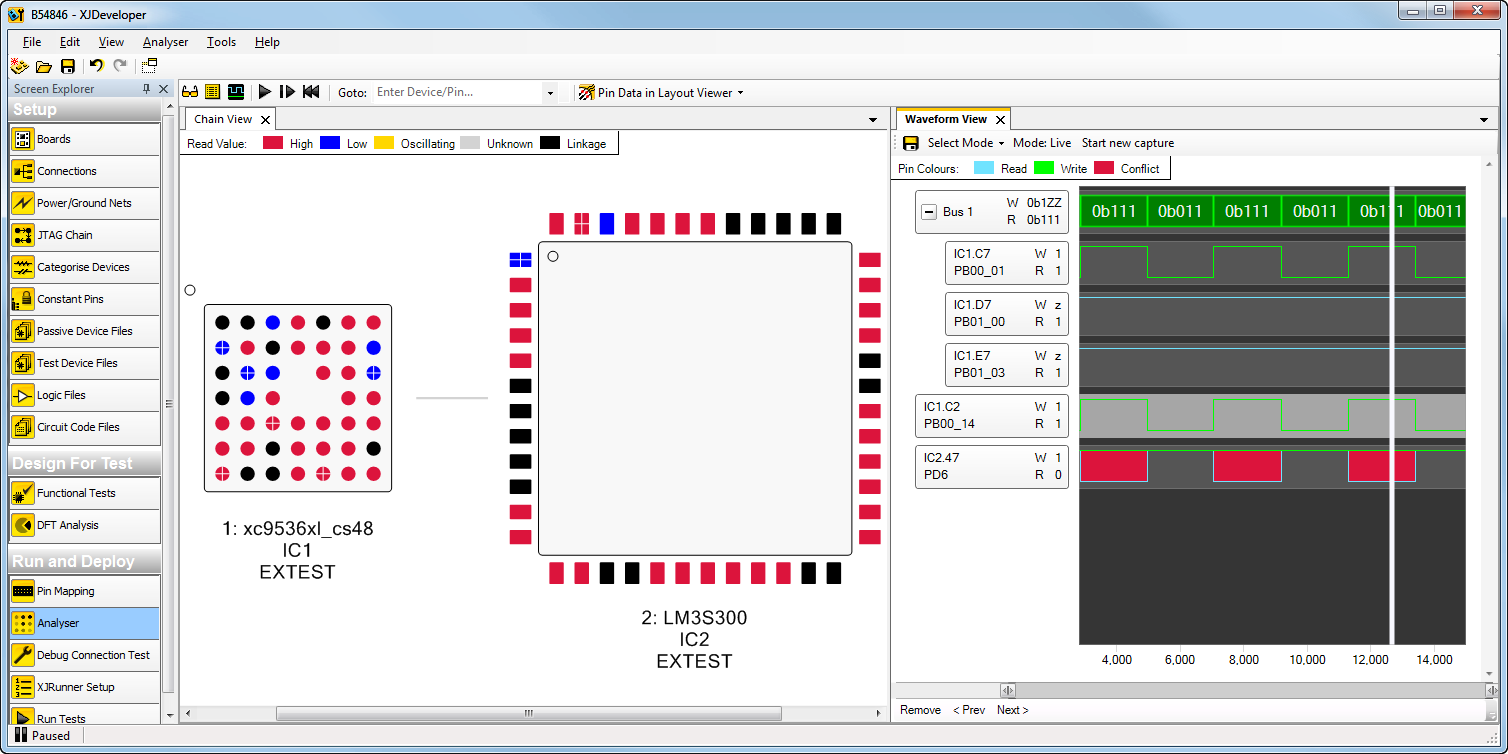 Waveform view showing signal levels captured in-circuit during JTAG boundary-scan testing – Blue: read, Green: write, Red: Conflict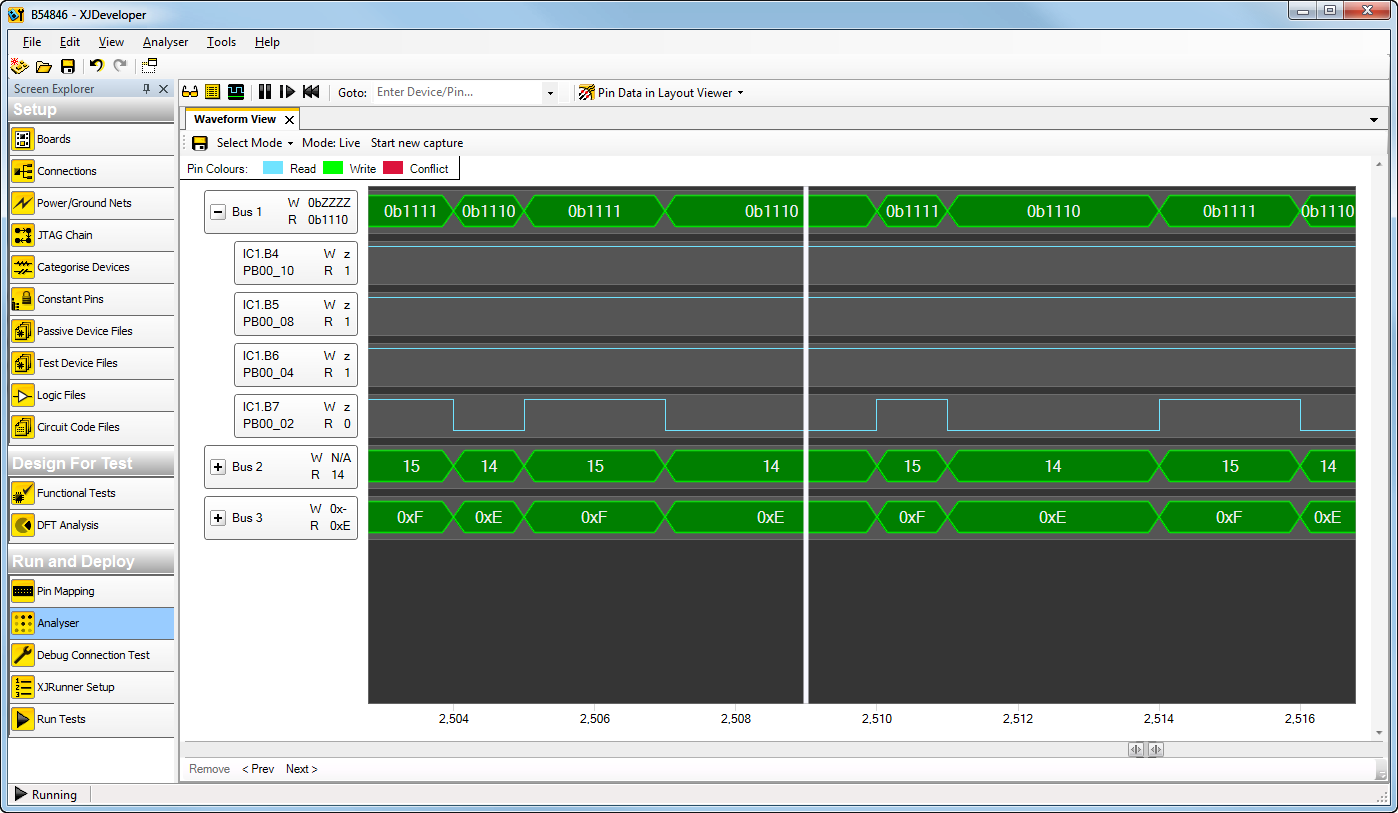 Waveform Viewer showing live JTAG Chain Data in XJAnalyserAbout XJTAGXJTAG is a world leading supplier of JTAG boundary-scan hardware and software tools. The company focuses on innovative product development and high quality technical support. XJTAG products use IEEE Std.1149.x (JTAG boundary-scan) to enable engineers to debug, test and program electronic circuits quickly and easily. This can significantly shorten the electronic design, development and manufacturing processes.XJTAG is based in Cambridge, UK, and since its first release of boundary scan tools in 2003 and has grown to deliver multi-million dollar sales worldwide. Clients across a wide range of industries benefit from using XJTAG products. These include aerospace, automotive, defence, medical, manufacturing, networking and telecommunications. The company sells and supports its products worldwide and works closely with over 50 experienced and professional distributors and technology partners across the globe. XJTAG is part of the Cambridge Technology Group.Contact
Tel:	+44 (0) 1223 223007
Fax:	+44 (0) 1223 223009
Email:	enquiries@xjtag.com
Web:	www.xjtag.com